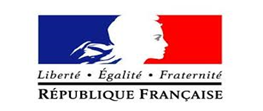 TRIBUNAL JUDICIAIRE DE MAMOUDZOUBP 106 – ZI KAWENI97600 MAMOUDZOU02 69 61 11 15Consentement du mineur de plus de treize ans à son changement de nomJe soussigné(e), Prénom (s) :……………………………………………………………………….NOM de famille actuel (en majuscule) :………………………………………….Né(e) le …………………………………………..à……………………………..Approuve la demande de changement de nom que mes parents ont formulée.En conséquence, je donne mon accord, conformément aux textes en vigueur, au changement de mon nom de famille : …………………………………………………………………………………….Fait à ……………………………………………… le…………………………...Signature du mineur de plus de treize ansVeuillez faire remplir et signer par votre enfant prénommée…………………, cette déclaration de consentement à son changement de nom et joindre une copie de sa pièce d’identité ou tout autre document pouvant justifier son identité.